EMS Triage ProtocolX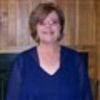 Phyllis Zorn Phyllis Zorn of Enid, Oklahoma, has been a journalist since 1993, working primarily in Kansas. She is currently at the "Enid News and Eagle." Zorn has also written for "Hays Daily News," "Goodland Daily News," "Atchison Daily Globe," "Salina Journal" and KSAL Radio in Salina, Kansas. Zorn holds a Bachelor of Arts in communication from Kansas Wesleyan University. View my portfolioBy Phyllis Zorn, eHow Contributor Count PatientsCount the number of patients at the scene and notify the dispatcher if additional help is needed.PrioritizeLife-saving care should be rapidly given to those who need it.Tag for PriorityUse color coding to identify the severity of patient need: Red for top priority, yellow for middle priority and green or black for lowest priority.Separation of Red-Tagged PatientsRed-tagged patients--those with breathing problems, severe bleeding, low or loss of consciousness, signs of shock, severe burns or severe medical problems--are separated from the others and given field treatment. As ambulances are available, they are transported first.Yellow-Tagged PatientsYellow-tagged patients--burns but no breathing difficulties, back injuries and major or multiple bone or joint injuries--are monitored and treated as EMS technicians are available to treat them while they await transportation.Green-Tagged PatientsTreatment of patients with green tags--minor fractures or soft-tissue injuries--are delayed until last.

Read more: EMS Triage Protocol | eHow.com http://www.ehow.com/facts_6330593_ems-triage-protocol.html#ixzz2NGNL9wBN